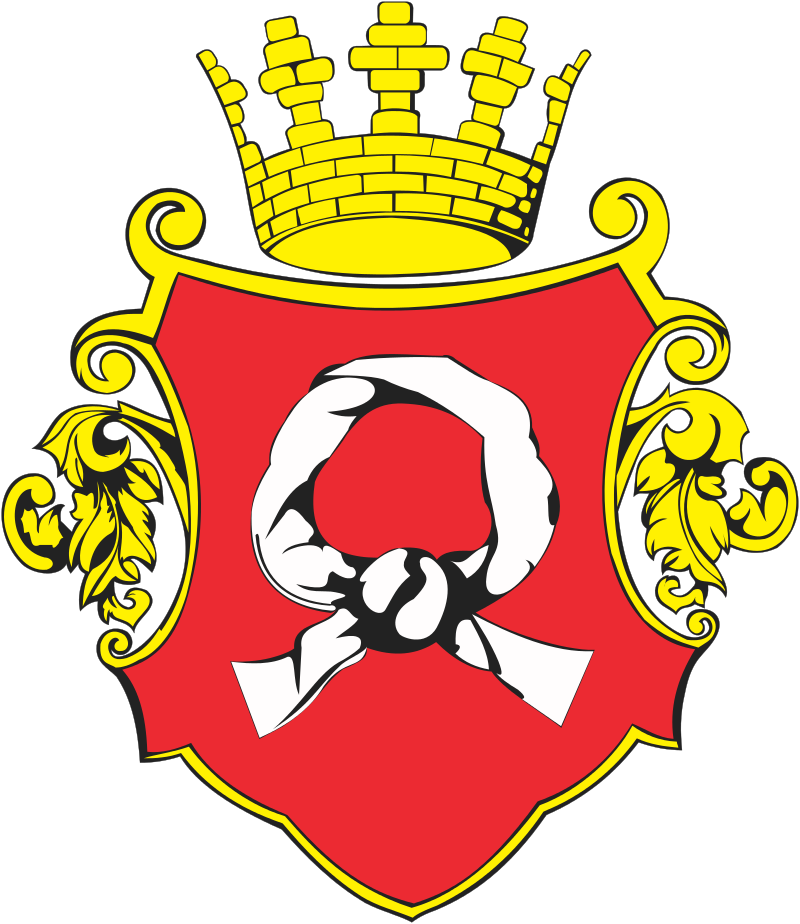 Domena publiczna, https://commons.wikimedia.org/w/index.php?curid=880362